Al  	Comune di Tito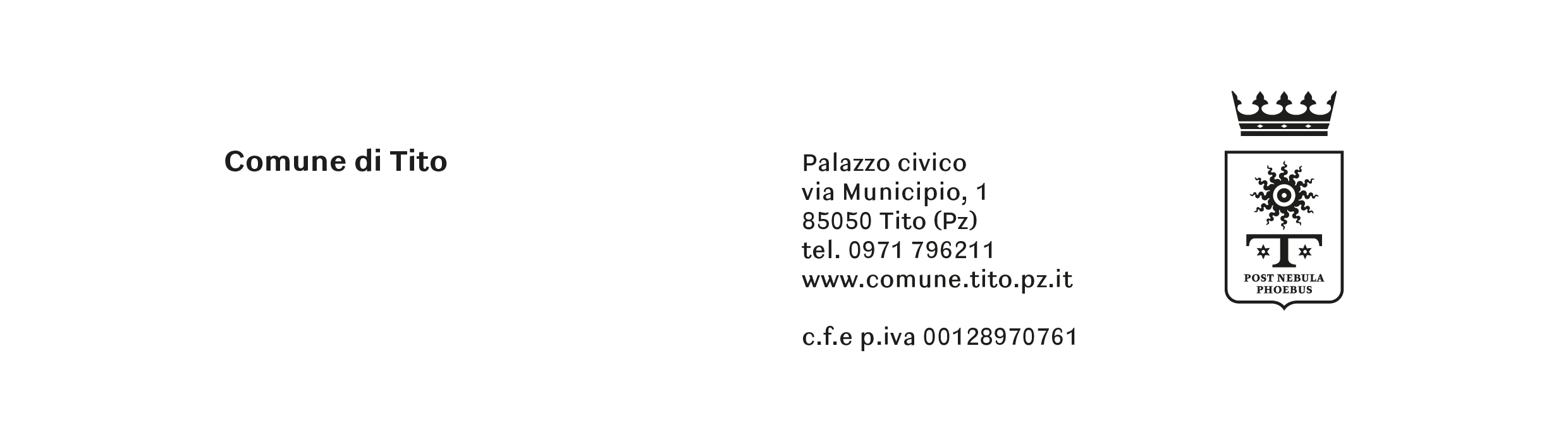 	Servizio Tecnico Urbanistico	Via Municipio n. 1	85050	TITO	(PZ)Il sottoscritto…………………..……………………………………………………………….……. nato a ………………………………………….. Prov. ……………, il………………….……… residente in …………………………………………………………….. Prov.…...……….……... Via …………………………………………………………………..…………… n. ……………… Codice Fiscale /Partita IVA ………………………………………………………….…..….…….. IN QUALITA’ DI ……………………………………………….……………(REFERENTE)…….RICHIEDEl’adozione dell’area verde di proprietà comunale ubicata in Viale/Via/Piazza ……………. della estensione di mq ……… per il periodo dal ….. al ……. per interventi di:Manutenzione ordinariaRiconversione e manutenzioneCreazione di orti urbaniA tal fineDICHIARAdi aver preso visione e di accettare e rispettare incondizionatamente le disposizioni del Regolamento per l’adozione di aree verdi pubbliche della città di Tito approvato con delibera di Consiglio Comunale n. ………del ……… e delle specifiche Linee Guida (solo in caso di creazione di orti urbani)SI IMPEGNA A- rispettare il Regolamento già citato;- rispettare le norme contenute nella convenzione;- rispettare le ulteriori prescrizioni previste dall’Ufficio Tecnico;- non cagionare danni a persone o cose nel periodo dell’affidamento dell’area.Si allega la documentazione prevista dall’art. 6, comma 5 del Regolamento per l’adozione di aree verdi pubbliche della città di Tito.Tito ______________   _____________________________________                              							 (firma del richiedente) 